plantilla de nota de prensa Podéis usar esta plantilla para crear la nota de prensa de vuestro centro. Es solo un punto de inicio – los detalles más interesantes surgirán vuestro centro. Así que no os olvidéis de modificar la nota como creáis conveniente, completando los huecos que hemos dejado en paréntesis. Sobre todo, ¡no olvidéis recopilar algunas citas! ---Nota de prensa5 noviembre 2018 [ajustar fecha]Para publicación inmediata alumnos de [nombre del centro educativo] retan a científicos en un concurso a través de internet [localidad], españaAlumnos de [nombre del centro] han estado interactuando con científicos de toda España en una actividad de divulgación a través de Internet cuyo objetivo es aumentar su interés por la ciencia. En Somos Científicos, ¡sácanos de aquí!, estudiantes de 10 a 18 años retan a investigadores en chats en los que pueden preguntar a especialistas sobre lo que quieran: desde tratamientos contra el cáncer, hasta cómo frenar el cambio climático, o cómo construir los trenes del futuro. El objetivo de la actividad es que los estudiantes se interesen por la ciencia y la tecnología. El alumnado comprueba que la gente que trabaja en ciencia e ingeniería son personas normales, ven cómo lo que aprenden en clase se aplica en la vida real y se acercan a la investigación e innovación desde el punto de vista de quienes trabajan en ello. La actividad, que se celebra del 5 al 16 de noviembre de 2018, está organizada por Kialo Comunicación y Divulgación Innovadora y es posible gracias a la colaboración de la Fundación Española para la Ciencia y la Tecnología (FECYT) - Ministerio de Ciencia, Innovación y Universidades y la Obra Social “la Caixa”. La Zona Cazador de Cerebros  contará con especialistas en los temas tratados en el programa “El Cazador de Cerebros” conducido por Pere Estupinyà, mientras que la Zona Cerebrum estará dedicada a la investigación en neurociencia e inteligencia artificial.[nombre], Director/-a del [nombre del centro] dijo: “Cita”.[nombre], docente de ciencias del[nombre del centro] dijo: “Cita”.[nombre], estudiante de[curso] del[nombre del centro] dijo: “Cita”.Imágenes:Puedes encontrar el logo de Somos Científicos, imágenes de la web, fotografías y vídeos de participantes aquí: somoscientificos.es/recursos-para-los-medios/contacto para la prensa[nombre del centro educativo][detalles de contacto del centro]Somos científicosÁngela Monasor Pascual | Directora | KialoTeléfono: 626 888 968Email: hola@kialdodivulga.esNOTa para el editorsobre somos científicos, ¡sácanos de aquí! Somos Científicos, ¡sácanos de aquí! es una actividad de divulgación a través de Internet en la que estudiantes de 10 a 18 años de toda España conocen e interaccionan con personas que trabajan en ciencia y tecnología. Es un concurso al estilo de Factor X, donde los estudiantes son los jueces.Los estudiantes retan a los investigadores en rápidos chats de texto, les preguntan todo lo que quieran y votan para que su favorito gane 500 € a invertir en más divulgación.Al participar, los alumnos comprueban que los científicos son personas normales; ven cómo lo que aprenden en clase se aplica en la vida real, se interesan por temas relacionados con la ciencia y la innovación tecnológica ¡y hasta se generan vocaciones profesionales! Para los expertos participantes, la actividad supone una oportunidad para mejorar sus habilidades comunicativas, obtener otra visión de su trabajo y descubrir qué piensan los más jóvenes sobre la ciencia y quienes se dedican a ella. Estudiantes de 125 clases de toda España conocerán a 30 científicos en 3 “zonas generales” y dos “zonas temáticas” durante este mes de noviembre. Para más información sobre quién participa en Somos Científicos noviembre 2018, por favor visita: somoscientificos.es/category/news/ultima-hora/La actividad se celebra del 5 al 16 de noviembre.Si quieres que tu centro participe en las siguientes actividades de Somos Científicos, inscríbete aquí: somoscientificos.es/profesores/Si quieres participar como especialista en ciencia y tecnología: somoscientificos.es/cientificos/Colaboradores:Somos Científicos está organizada por Kialo Comunicación y Divulgación Innovadora, y es posible gracias a la colaboración de la Fundación Española para la Ciencia y la Tecnología (FECYT) - Ministerio de Ciencia, Innovación y Universidades y la Obra Social “la Caixa”.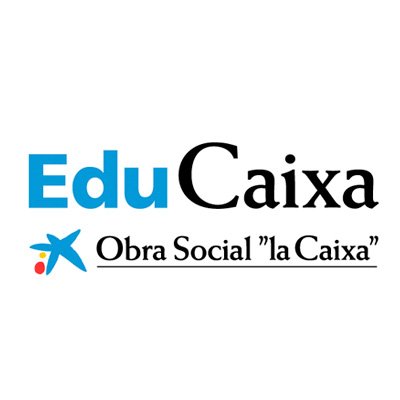 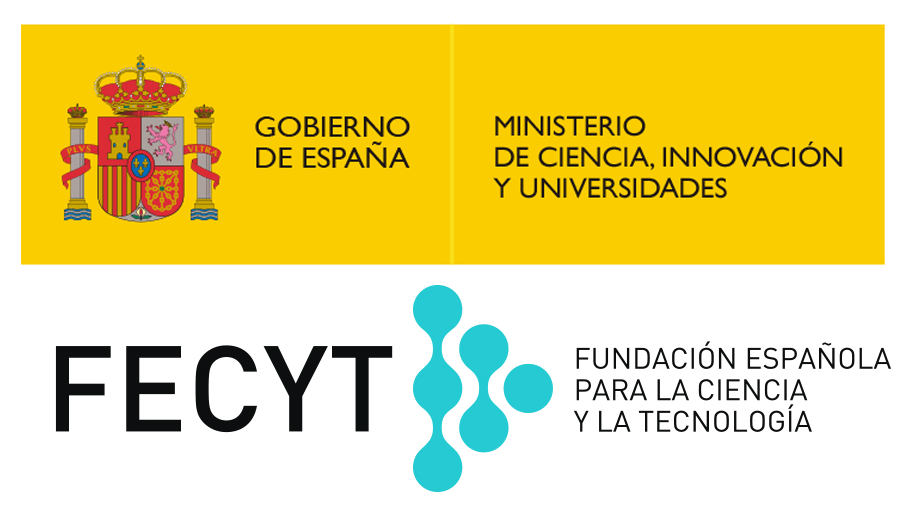 